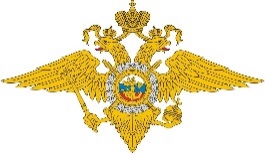 НЕ ОТКРЫВАЙТЕ ДВЕРЬ НЕЗНАКОМЫМ ЛЮДЯМ! К вам пришли работники Пенсионного фонда, социальной, газовой, электроснабжающей службы, поликлиники, ЖКХ и другие.Посмотрите их удостоверение, позвоните в учреждение и уточните, направляли ли к Вам этого специалиста.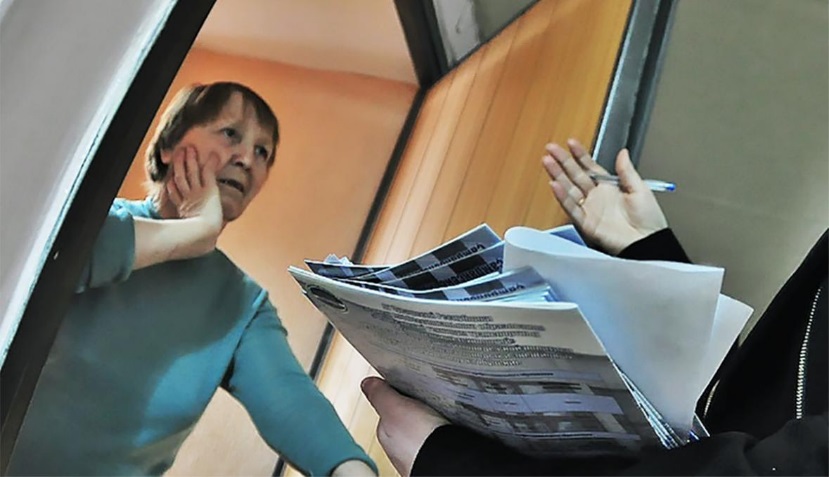 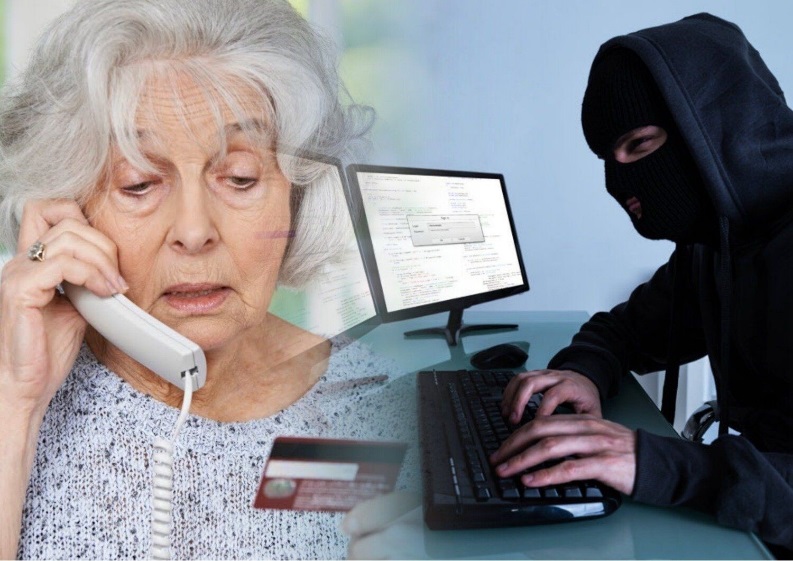 НЕ ДОВЕРЯЙТЕ! ЕСЛИ ЗВОНЯТ и сообщают о выигрыше или блокировке банковской карты или что Ваш родственник или знакомый попал в беду, и теперь за него нужно внести залог, дать взятку, либо предлагают приобрести товары и таблетки по низким «льготным» ценам.  Это ОБМАН!СЛЕДИТЕ ЗА СОХРАННОСТЬЮ ЛИЧНЫХ ДОКУМЕНТОВ!Аферисты рассказывают, что Вам положены выплаты или льготы, а для того, чтобы их получить необходимо подписать документы. А вместо этого подсовывают на подпись доверенность или дарственную на Вашу собственность!Не подписывайте никакие документы! 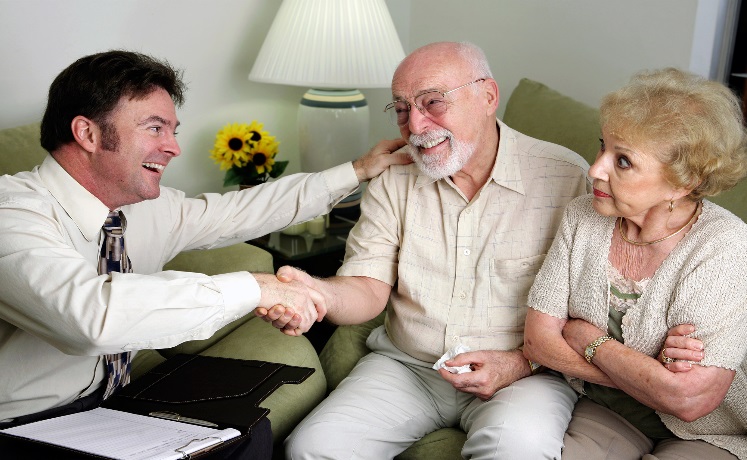 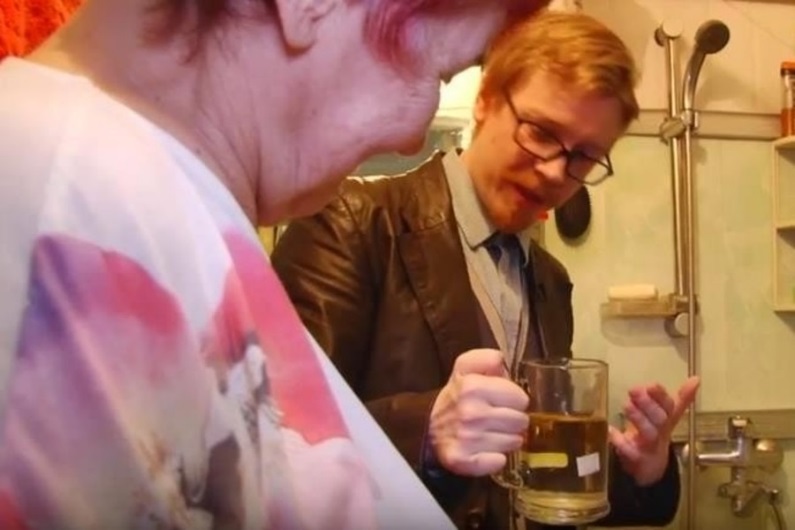 БУДЬТЕ БДИТЕЛЬНЫ!Не оставляйте без присмотра посторонних лиц в своей квартире (например, под предлогом принести воды).